Address of the SenderEmail Address of the SenderDateName of ReceiverAddress of the ReceiverSubject: Thank You NoteDear ______ (Name of the Recipient)As I have already turned in my resignation letter, tomorrow will be my last working day at the ____ Firm (Name of the Company). I wanted to extend my sincere thanks to you for your support during my time at the firm. I had a great working experience because my colleagues were as great as you. Your contribution towards my professional growth is commendable. I am grateful to you for your continuous support and help.You were there to help and guide me whenever I needed support. It is your contribution to the team work that helped us to submit all our projects on time. I am glad to have a wonderful colleague like you. In you, I found not just a colleague but a friend. I hope to continue this friendship and keep in touch with you, always. My personal contact details are ______ (Email Address) and _____ (Phone Number). You can also connect with me on Instagram at ______ (Instagram Handle).I hope you and the team continue doing the good work. Wishing you the best for your future.Sincerely,(Signature)Sender’s Full Name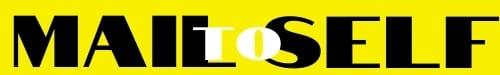 